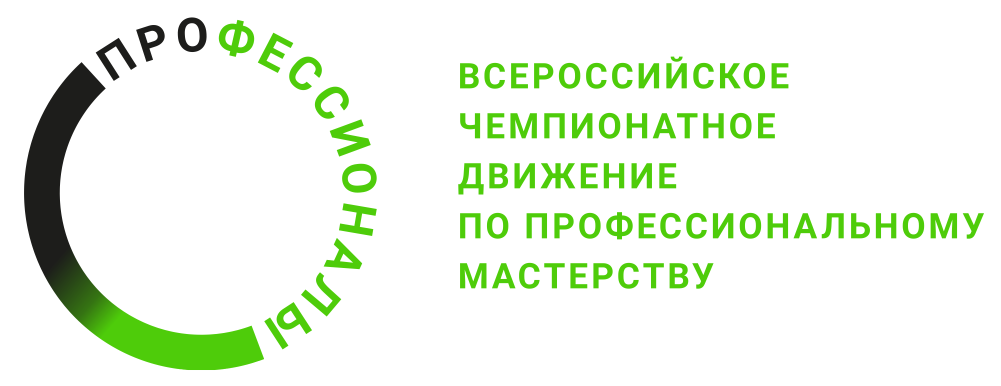 ПРОГРАММА ПРОВЕДЕНИЯРегионального этапа чемпионата Красноярского краяпо компетенции Плотницкое дело
Общая информацияОбщая информацияПериод проведения25.02.2024 – 29.02.2024Место проведения и адрес площадкиКрасноярский край г. Красноярск ул.Песочная 22ФИО Главного экспертаАхминеев Сергей ДмитриевичКонтакты Главного эксперта89029629106Д-2  / «25» февраля 2024 г.Д-2  / «25» февраля 2024 г.С 13-00:до14:00Прибытие экспертов на площадку, регистрация экспертов. Знакомство с конкурсной площадкой и оборудованием Распределение ответственностей, определение состава оценочных группИнструктаж волонтеровС14:00 до 14:30Распределение главным экспертом ролей экспертов на чемпионате: оценивающие эксперты, контроль времени, наблюдение за конкурсной площадкой, ответственный за соблюдение требований охраны труда и др.  Подписание протокола распределения ролей.С 14:30 до 15:00Инструктаж по охране-труда среди экспертов. Подписание протокола ознакомления с правилами охраны труда.С15:00 до 15:30Внесение 30% изменений в конкурсное задание, его согласование с менеджером компетенции и утверждение. Обсуждение критериев оценки. Подписание протоколов: о принятии и ознакомлении с 30% изменениями КЗ и критериями оценки. С15:00 до 17:30Работа в цифровой системе оценивания (ЦСО):Подтверждение запуска чемпионатаПодтверждение участников чемпионатаВнесение Схемы оценкиРаспределение ролей экспертов на чемпионатеБлокировка схемы оценкиПодписание экспертами протокола блокировки схемы.с указанием ШТАМПА времени.Д-1  / «26» февраля 2024 г.Д-1  / «26» февраля 2024 г.С 09:00 до 11:00Прибытие  на площадку, участников и экспертов Регистрация конкурсантов: сверка паспортов, проверка наличия полиса ОМС. Подписание протокола регистрации конкурсантов. Контрольная проверка конкурсной площадки на предмет соответствия требованиям утвержденного плана застройки и инфраструктурного листа. Проверка оборудования, инструментов, материалов. Подписание Акта приемки площадки.С 11-00 до12-30Ознакомление и обсуждение  конкурсного задания. Жеребьевка, рабочих мест. Инструктаж по охране труда с участниками и экспертами. Регистрация экспертов. Подписание протокола регистрации экспертов.С 12:30 до 13:30Обеденный перерывС13-30 до 16-30Проверка экспертами личного инструмента конкурсантов. Подготовка конкурсантами рабочих мест, проверка и подготовка инструментов и  материалов, ознакомление с оборудованием и его тестирование. Подписание протоколов: проверки личных инструментовэкспертами,  ознакомления конкурсантов с рабочими местами и оборудованием.Работа главным экспертом  в системе ЦСО:Формирование протоколовРаспределение интервалов внесения оценок по днямФормирование оценочных ведомостейОзнакомление конкурсантов с конкурсным заданием.С16-30 до 17-30Церемония открытия  Регионального чемпионата « профессионалы» Красноярский край - 2024Д1  / «27» февраля 2024 г.Д1  / «27» февраля 2024 г.С 8:00 до 8:30Прибытие участников  и экспертов на площадку.С 8:30 до 09:00Инструктаж по технике безопасности .Подписание протоколов ознакомления экспертов и конкурсантов с правилами по технике безопасности. Проверка тулбокса.С 9:00  до 11:00Выполнение конкурсного  задания. Модуль  А  2 часа.С11-00 до 11-15перерывС11-15 до 13-15Выполнение конкурсного  задания. Модуль  А  2 часа.С13-15 до 14-15Обеденный перерывС14-15 до 16-15Выполнение конкурсного  задания. Модуль  Б  2  часа.С16-15 до 16-30перерывС16-30 до 17-30Оценка  конкурсного задания. Модуля   A ,Б  С17-30 до 19-00Оценка  конкурсного задания. Модуля    А ,Б  Трансфер участников и экспертов чемпионата с площадки соревнований .Д2 / «28» февраля 2024 г.Д2 / «28» февраля 2024 г.С 08:00 до 9:00Прибытие участников  и экспертов на площадку. Инструктаж по технике безопасности .Подписание протоколов ознакомления экспертов и конкурсантов с правилами по технике безопасности. Проверка тулбоксаС 9:00 до 11:00Выполнение конкурсного задания. Модуль   В  2 часаС 11:00 до 11:15перерывС 11:15 до 13:15Выполнение конкурсного задания. Модуль   В   2 часа.C13-15до14-15Обеденный перерывС15:15 до17:15Выполнение конкурсного задания. Модуль  Г  2 часа.С17-15 до20-00Оценка конкурсного задания. Модуля  В   Трансфер участников и экспертов чемпионата с площадки соревнований .Д3 / «29» февраля2024 г.Д3 / «29» февраля2024 г.С 08:00 до 09:00Прибытие экспертов и участников на площадку. Проверка экспертами инструмента участников. Подписание протоколов ознакомления экспертов и конкурсантов с правилами по технике безопасности.С 09:00 до 11:00Выполнение конкурсного задания. Модуль   Г  2 час. Оценка конкурсного задания Модуль В.  Совещание экспертов занесение итогов в ЦСО.С 11:00 до 11:15перерывС 11:15 до 13:15Выполнение конкурсного задания. Модуль  Г  2 часа.Оценка конкурсного задания Модуль  В Совещание экспертов занесение итогов в ЦСО.C 13:15 до 14:15Обеденный перерывС 14:15 до 16:15Оценка конкурсного задания Модуль  Г  Совещание экспертов занесение итогов в ЦСО. Оценка конкурсного задания Модуль  Г  Подведение итогов Чемпионата. Внесение оценок в систему ЦСО, блокировка оценок.